วิชาการสร้างเว็บไซต์  ภาคเรียนที่ 2 ปีการศึกษา 2558โรงเรียนตากพิทยาคม อำเภอเมืองตาก จังหวัดตากงานชิ้นที่ 2  ข้อมูลส่วนตัว (profile) สร้างเว็บไซต์ด้วยโปรแกรม  Microsoft wordคำสั่ง ให้นักเรียนกรอกข้อมูลและใส่รูปภาพดังต่อไปนี้แล้วส่งงานที่ระบบรับ-ส่งงานทางออนไลน์ ที่เว็บไซต์  http://tps.comsci.info 1. ชื่อ-นามสกุล  นางสาวภัสสร  กันทะสาร2. ชั้น ม.5/9   เลขที่ 123. งานอดิเรกที่ชอบ ฟังเพลง ทำขนม4. ใส่รูปส่วนตัวด้านล่าง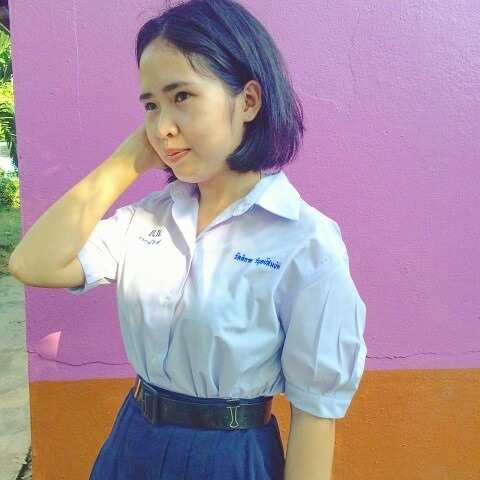 